                              ПРЕСС-РЕЛИЗ	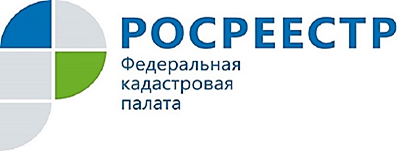 СЕРТИФИКАТ ЭЛЕКТРОННОЙ ПОДПИСИ КАДАСТРОВОЙ ПАЛАТЫ ПОМОЖЕТ ПОЛУЧИТЬ ГОСУСЛУГИ РАЗЛИЧНЫХ ВЕДОМСТВУдостоверяющий центр Кадастровой палаты выпускает единый сертификат электронной подписи, пригодный для одновременного использования на различных порталах госуслуг и других ведомств.За январь-сентябрь 2018 года Росреестр на базе удостоверяющего центра Федеральной кадастровой палаты выпустил для собственных и коммерческих целей порядка 37 тыс. квалифицированных сертификатов ключей проверки электронной подписи, что почти на 30 % больше итоговых показателей прошлого года. В 2017 году их было выдано 29,2 тыс.Увеличение количества выпущенных сертификатов ключей объясняется постепенным переходом государственных и коммерческих организаций на электронный вид удостоверения документов, а также развитием веб-сервисов. С помощью квалифицированного сертификата можно не только подписывать различные документы в электронном виде, но и получать услуги Росреестра и других ведомств: ФНС России, ФТС России, ФНП России, ФСС России, Росстата, Росимущества и других.Преимущественно заказчиками сертификатов выступают кадастровые инженеры, арбитражные и конкурсные управляющие, судьи, многофункциональные центры и другие, имеющие право получать сведения из ЕГРН на безвозмездной основе в соответствии с федеральным законом № 218-ФЗ. Во втором квартале этого года сертификаты ключей стали доступны индивидуальным предпринимателям.Обладатель квалифицированного сертификата в режиме онлайн может поставить объект на кадастровый учет, зарегистрировать права собственности на него, получить сведения из ЕГРН, отследить санкции ГИБДД, поставить автомобиль на учет, направить таможенную декларацию, подать заявление для поступления в ВУЗ, оформить больничный лист и другие документы.Стоимость сертификата электронной подписи значительно ниже среднерыночной и составляет 700 рублей, а срок его действия - 15 месяцев. Приобрести сертификат ключа в нашем регионе можно по адресу: г. Курск, проезд Сергеева, 10. Услуга подтверждения личности у нотариуса доступна для физических лиц на территории всей России. Задать интересующие вопросы можно по телефону 8 (4712) 51-79-44. Для получения квалифицированного сертификата необходимо зарегистрироваться на сайте uc.kadastr.ru и оформить заявку в личном кабинете. После подтверждения личности квалифицированный сертификат станет доступен в личном кабинете для последующей работы.